食事等におけるウイルス感染予防のためのお願い〇食事前に消毒をしましょう　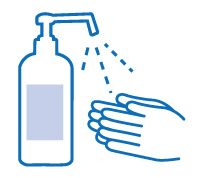 〇食事するときは１ｍ他者から離れて食べましょう　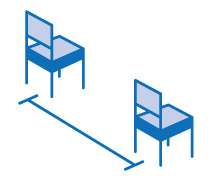 　　　（食事中は屋外でも１ｍ離れましょう）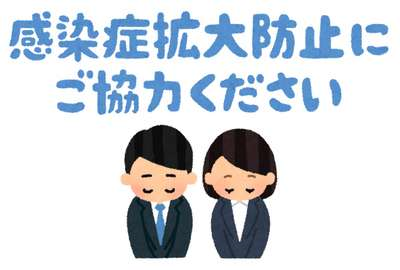 〇食事しながらの会話は控えましょう　　（食事中は屋外でも会話を控えましょう）